دانشگاه علوم پزشكي وخدمات بهداشتي درماني فسا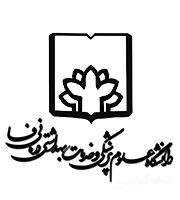 دانشکده پرستاری فرم ارزشيابي كارآموزي در عرصه دانشجويان كارشناسي ارشد پرستاري داخلی جراحینام و نام خانوادگي:                                                                     تاريخ شروع و پايان:توضیحات: خوب 1 نمره، متوسط 5/0 نمره، ضعیف 25/0 نمرهتوانمندیهای  مورد انتظارتوانمندیهای  مورد انتظارعملکرد دانشجوعملکرد دانشجوعملکرد دانشجومهر و امضای ارزیابی کننده، نظرات و پیشنهادات اصلاحی برای دانشجوتوانمندیهای  مورد انتظارتوانمندیهای  مورد انتظارخوبمتوسطضعیفمهر و امضای ارزیابی کننده، نظرات و پیشنهادات اصلاحی برای دانشجومعیارهای عمومیرعایت پوشش، اخلاق و شئونات اسلامیمعیارهای عمومیورود و خروج به موقع طبق مقررات بخشمهارتهای ارتباطی  فردی و گروهی برقراری ارتباط اخلاق مدارانه با مددجو و خانواده ویمهارتهای ارتباطی  فردی و گروهی توانایی در برقراری ارتباط موثر با همکارانمهارتهای ارتباطی  فردی و گروهی برقراری ارتباط اخلاق مدارانه با مدیرانمهارتهای ارتباطی  فردی و گروهی توانایی تعامل مناسب با همکاران سایر رشته هامهارت حل مسئله توانایی استدلال و ارزشیابی در شناخت مشکلات بیمار و نیاز مددجو  مهارت حل مسئله به کارگیری تفکر نقادانه در برنامه ریزی مراقبتی مددجویانمهارت حل مسئله برنامه ریزی و اولویت بندی وظایف مراقبتی محولهمهارت حل مسئله داشتن سرعت عمل لازم در وظایف محوله  مهارت حل مسئله توانایی ارزشیابی کیفیت خدمات  (مراقبتی / آموزشی و پژوهشی / مشاوره ای )مهارت حل مسئله ارائه پیشنهادات در راستای ارتقای ابعاد مختلف نظام  سلامتمهارت حل مسئله تصمیم گیری و قضاوت مبتنی بر شواهد در موقعیت های مختلف مرتبط با سلامت بزرگسالانمنش و تعهد حرفه ای مبتنی بر شواهد به کارگیری و مشارکت در مدیریت ( سیاستگذاری، برنامه ریزی، سازماندهی، پایش ، نظارت ، کنترل- ارزشیابی ) مبتنی بر شواهد منش و تعهد حرفه ای مبتنی بر شواهد برنامه ریزی و ارائه مراقبت بر اساس مدل های پرستاریمنش و تعهد حرفه ای مبتنی بر شواهد استفاده از نتایج پژوهش در برنامه ریزی مراقبت از  مددجویانمنش و تعهد حرفه ای مبتنی بر شواهد رعایت اصول حرفه ای در تمامی فعالیت ها منش و تعهد حرفه ای مبتنی بر شواهد توجه به  ایمنی تجهیزاتمنش و تعهد حرفه ای مبتنی بر شواهد توسعه و ارتقا فردی و سازمانیمنش و تعهد حرفه ای مبتنی بر شواهد طراحی و اجرای برنامه های آموزش به بیمار